OLP 2023-24 Confirmation Calendar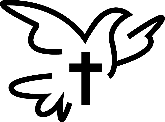 Grades 9-10Classes meet 5:30pm to 7:30pm September	17	Student/Parent meeting @6:30 in the Church			                     24	Classes 5:30 to 7:30 	Certificate of Intention and Agreement to Requirements Form DueOctober         01	Rite of Enrollment Mass at 11am                     14        Diocesan Confirmation Retreat 9-5pm 	          22       Classes 5:30 to 7:30November   	05	Classes 5:30 to 7:3019	Classes 5:30 to 7:30Bishop Letter part 1 and Confirmation Name form dueDecember       03	Classes 5:30 to 7:30 17	Classes 5:30 to 7:30Bishop Letter part 2 and Sponsor form dueJanuary        	07	Classes 5:30 to 7:30	        	21      Classes 5:30 to 7:30 Completed Bishop Letter dueFebruary        04	Classes 5:30 to 7:30                      18       Classes 5:30 to 7:30March 		03 	Classes 5:30 to 7:30 Sponsor night17	Classes 5:30 to 7:30 Service hours dueApril		07	Classes 5:30 to 7:30		21	Classes 5:30 to 7:30- Last night of classesMay              19      Confirmation practice 5:30-7:30pm                    23      Confirmation 